Chapitre 11PROPORTIONALITEI – Grandeurs proportionnelles1 – DéfinitionsDéfinitions : deux grandeurs sont proportionnelles quand on passe de l’une à l’autre en multipliant par un même nombre. Ce nombre est appelé coefficient de proportionnalité.Exemple : La quantité d’essence achetée et le prix payé sont proportionnels : le coefficient de proportionnalité est alors le prix au litre. Contre-exemple : La taille d’une personne et son poids ne sont pas proportionnels (voir tableau 2)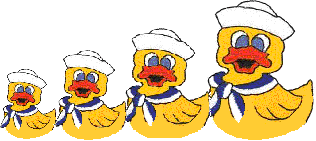 2 – Tableau de proportionnalitéDans un tableau de proportionnalité, on obtient les nombres de la deuxième ligne en multipliant ceux de la première ligne par le coefficient de proportionnalité.Exemple : Le tableau ci-dessous donne le nombre de battements cardiaques d’un sportif dont le cœur bat régulièrement                  144 : 3 = 48                240 : 5 = 48                  480 : 10 = 48Le coefficient de proportionnalité de ce tableau est 48.Le nombre de battements et la durée sont proportionnels.Remarque : une 1 minute, le cœur de ce sportif bat 48 fois.Contre-exemple : On ne peut pas passer d’une ligne à l’autre en multipliant par un même nombre. Donc ce n’est pas un tableau de proportionnalité. La taille d’une personne et son poids ne sont pas proportionnels. II – Quatrième proportionnelleDéfinition : Dans une situation de proportionnalité, si on connaît trois valeurs sur quatre d’un tableau, la quatrième valeur peut être calculée. On dit qu’on calcule la quatrième proportionnelle. Pour trouver la quatrième proportionnelle, on peut utiliser plusieurs méthodes. Exemple :Camille a acheté  mètres de tissu à 8 €. Le prix au mètre ne varie pas. Son ami veut acheter le même tissu.Combien paiera cet ami pour 7 m de tissu ?Combien paiera cet ami pour 12 m de tissu ?Combien de tissu aura cet ami pour 24 € ?Combien coûte 21,25 m de tissu ?Cet exemple est une situation de proportionnalité car le prix au mètre ne varie pas. Il s’agit donc de compléter le tableau de proportionnalité  ci-dessus. 1 – Chercher le coefficient de proportionnalitéRecherche du coefficient de proportionnalité :  = 8 : 5 = 1,6                 donc 1 mètre de tissu coûte 1,60 €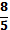 7 X 1,6 = 11,2L’ami de Camille paiera 11,20 € pour 7 mètres de tissu.2 – Additionner ou soustraire des colonnes5 + 7 = 12   et 8 + 11,2 = 19,2Il paiera 19,20 € pour 12 mètres de tissu. 3 – Multiplier ou diviser une colonne par un nombre8 X 3 = 24   et 5 X 3 = 15Il aura 15 mètres de tissu pour 24 €.4 – Passer par l’unité (« règle de trois »)(8 : 5) X 21,25 = 3421,25 m de tissu coûte 34 €LA REGLE DE TROIS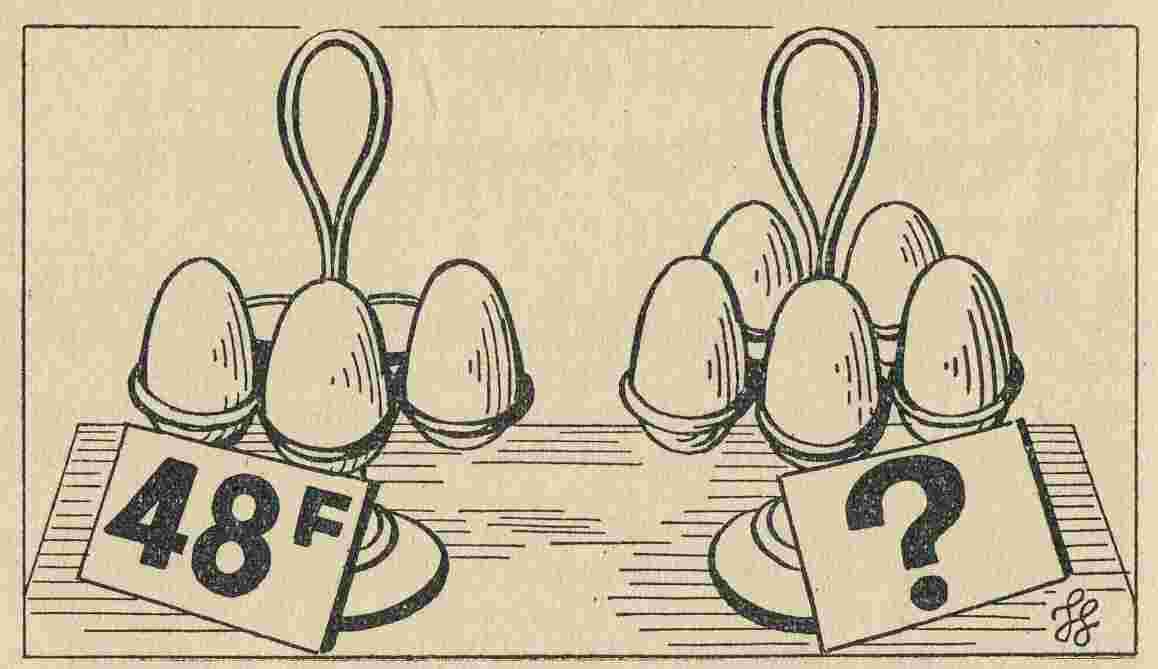 La règle de trois ou règle de proportionnalité est une méthode mathématique permettant de déterminer l'un des termes d'un tableau de proportionnalité à partir des autres. Elle peut aussi être utilisée pour vérifier qu'un tableau de valeurs satisfait une relation de proportionnalité.Le terme de Règle de trois provient du fait qu'elle fait intervenir 3 nombres.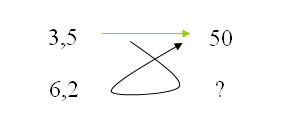 On utilise la règle de 3 pour résoudre des problèmes de proportionnalité.Exemple : Six œufs coutent 2 euros. Combien coûtent 10 œufs ?Règle de 3 : on multiplie les deux nombres qui se trouvent aux deux pointes d’une même flèche, et on divise par le chiffre qui est seul. (……. X …….)  …….. = ……………..Donc, le prix de 10 œufs est …………………….eurosIII – PourcentageUn pourcentage traduit une situation de proportionnalité (c’est un cas particulier).Une proportion est le rapport  (fraction) entre une partie d’un ensemble et un ensemble. 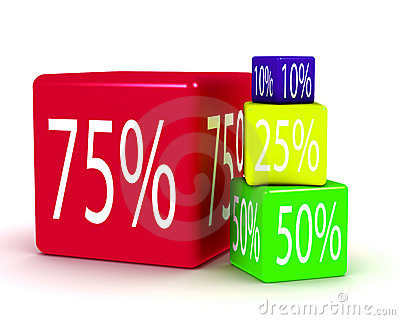 Exemple : Si dans un collège de 760 élèves, il y a 418 externes et il y a 35 % de demi-pensionnaires. (Remarque : dans ce collège, il y a aussi des internes)1 – Quel est le nombre de demi-pensionnaires ?2 – Quel est le pourcentage d’externes dans ce collège ? Réponse :Première méthode« 35% de demi-pensionnaires dans ce collège » signifie que s’il y avait 100 élèves dans ce collège, 35 d’entre eux seraient demi-pensionnaires.  (760 X 35) : 100   =  26 600 : 100 = 266Deuxième méthode« 35 % des élèves sont demi-pensionnaires »   X 760   =       (760 X 35) : 100   =  26 600 : 100 = 266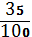 2) La proportion d’externes de ce collège est de       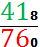 (418 X 100) : 760 = 41 800 : 760 = 5555% des élèves sont externes.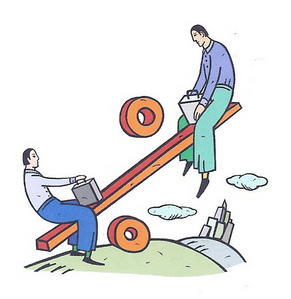 I – Grandeurs proportionnellesLA REGLE DE TROISIII – PourcentageX 48Durée (en minutes)35710X 48Nombre total de battements144240336480Taille d’une personne (en m)0,501,501,600,50 X6 = 3,  maisPoids d’une personne (en kg)333431,50 X 6 = 9Quantité de tissu (en m)571221,25Prix (en €)824Quantité de tissu (en m)57 X 1,6Prix (en €)811,2 X 1,6                                                                   +            =                                                                   +            =                                                                   +            =                                                                   +            =Quantité de tissu (en m)5712Prix (en €)811,219,2                                                                   +            =                                                                   +            =                                                                   +            =                                                                   +            =             X 3             X 3Quantité de tissu (en m)515Prix (en €)824              X 3              X 3             5         X 21,25             5         X 21,25             5         X 21,25Quantité de tissu (en m)5121,25Prix (en €)81,634             5         X 21,25             5         X 21,25             5         X 21,25 6       oeufs=2        euros10     oeufs=eurosNombre de demi-pensionnaires35Nombre d’élèves dans ce collège760100Nombre d’externes418Nombre d’élèves dans le collège760100multipliantcoefficientproportionnellesrégulièrementproportionnelsgrandeurscoefficient de proportionnalitécoefficient de proportionnalitéproportionnelslignetableau de proportionnalitétableau de proportionnalitéquatrièmene varie passituation de proportionnalitésituation de proportionnalitétableauvaleursquatrième proportionnellequatrième proportionnelleproportionnalitécoefficienttableaudéterminerrelation de proportionnalitétermesproblèmesrègle de proportionnalitérègle de troisvaleursméthode mathématiqueproportionpartiesituation de proportionnalitésituation de proportionnalitérapport  pourcentageensembleproportion